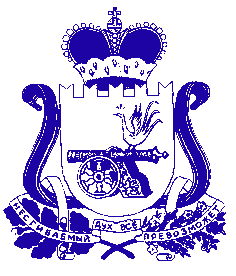 КРАСНИНСКАЯ РАЙОННАЯ ДУМАРЕШЕНИЕот 27 декабря 2021 года    						       № 59В  соответствии с Федеральным законом от 25 декабря 2008 года №273-ФЗ «О противодействии коррупции», Указом Президента Российской Федерации от 18.05.2009 № 557 «Об утверждении перечня должностей федеральной государственной службы, при замещении которых федеральные государственные служащие обязаны представлять сведения о своих доходах, об имуществе и обязательствах имущественного характера, а также сведения о доходах, об имуществе и обязательствах имущественного характера своих супруги (супруга) и несовершеннолетних детей»,  Краснинская районная ДумаРЕШИЛА:1. Утвердить прилагаемый перечень должностей муниципальной службы, при назначении на которые граждане и при замещении которых муниципальные служащие обязаны представлять сведения о своих доходах, расходах, об имуществе и обязательствах имущественного характера, а также сведения о доходах, расходах, об имуществе и обязательствах имущественного характера своих супруги (супруга) и несовершеннолетних детей.2. Признать утратившими силу решения Краснинской районной Думы:- от 09.06.2017  № 83 «Об утверждении перечня муниципальных должностей, должностей муниципальной службы, при назначении на которые граждане и при замещении которых лица, замещающие муниципальные должности, муниципальные служащие обязаны представлять сведения о своих расходах, а также сведения о доходах, расходах, об имуществе и обязательствах имущественного характера своих супруги (супруга) и несовершеннолетних детей»;- от 28.02.2020 № 11 «О внесении изменений в решение Краснинской районной Думы от 09.06.2017 № 83 «Об утверждении перечня муниципальных должностей, должностей муниципальной службы, при назначении на которые граждане и при замещении которых лица, замещающие муниципальные должности, муниципальные служащие обязаны представлять сведения о своих расходах, а также сведения о доходах, расходах, об имуществе и обязательствах имущественного характера своих супруги (супруга) и несовершеннолетних детей»;- от 27.08.2020 № 32 «О внесении изменений в решение Краснинской районной Думы от 09.06.2017 № 83 «Об утверждении перечня муниципальных должностей, должностей муниципальной службы, при назначении на которые граждане и при замещении которых лица, замещающие муниципальные должности, муниципальные служащие обязаны представлять сведения о своих расходах, а также сведения о доходах, расходах, об имуществе и обязательствах имущественного характера своих супруги (супруга) и несовершеннолетних детей»;- от 21.10.2021 № 45 «О внесении изменений в решение Краснинской районной Думы от 09.06.2017 №83».3. Настоящее решение вступает в силу с 01.01.2022.4. Настоящее решение подлежит опубликованию на официальном сайте муниципального образования «Краснинский район» Смоленской области в информационно-телекоммуникационной сети «Интернет».УТВЕРЖДЕНрешением Краснинской районной Думы от 27 декабря 2021 года  № 59ПЕРЕЧЕНЬдолжностей муниципальной службы, при назначении на которые граждане и при замещении которых муниципальные служащие обязаны представлять сведения о своих доходах, расходах, об имуществе и обязательствах имущественного характера, а также сведения о доходах, расходах, об имуществе и обязательствах имущественного характера своих супруги (супруга) и несовершеннолетних детейДолжности муниципальной службы в Смоленской области, отнесенные в соответствии с областным законом от 29 ноября 2007 года №109-з «Об отдельных вопросах муниципальной службы в Смоленской области»:1. ДОЛЖНОСТИ МУНИЦИПАЛЬНОЙ СЛУЖБЫ, ЗАМЕЩАЕМЫЕ ДЛЯ ОБЕСПЕЧЕНИЯ ИСПОЛНЕНИЯ ПОЛНОМОЧИЙ ИСПОЛНИТЕЛЬНО-РАСПОРЯДИТЕЛЬНЫХ ОРГАНОВ МУНИЦИПАЛЬНЫХ ОБРАЗОВАНИЙ СМОЛЕНСКОЙ ОБЛАСТИ:к главной группе должностей:- заместитель начальника Финансового управления – начальник отдела,- начальник архивного отделак ведущей группе должностей:- начальник отдела Финансового управления,к старшей группе должностей:- главный специалист,- ведущий специалист,к младшей группе должностей:- специалист I категории отдела экономики, комплексного обслуживания и муниципального имущества,- специалист I категории отдела городского хозяйства, в обязанности которого входит исполнение обязанностей начальника отдела на период его временного отсутствия,- специалист I категории отдела культуры и спорта.2. ДОЛЖНОСТИ МУНИЦИПАЛЬНОЙ СЛУЖБЫ, УЧРЕЖДАЕМЫЕ ДЛЯ НЕПОСРЕДСТВЕННОГО ОБЕСПЕЧЕНИЯ ИСПОЛНЕНИЯ ПОЛНОМОЧИЙ ГЛАВЫ МУНИЦИПАЛЬНОГО ОБРАЗОВАНИЯ:к высшей группе должностей:- заместитель Главы муниципального образования,- управляющий делами Администрации муниципального образования,- начальник Финансового управления,- начальник отдела.3. ДОЛЖНОСТИ МУНИЦИПАЛЬНОЙ СЛУЖБЫ, ЗАМЕЩАЕМЫЕ ДЛЯ ОБЕСПЕЧЕНИЯ ИСПОЛНЕНИЯ ПОЛНОМОЧИЙ ПРЕДСТАВИТЕЛЬНЫХ ОРГАНОВ МУНИЦИПАЛЬНЫХ ОБРАЗОВАНИЙ СМОЛЕНСКОЙ ОБЛАСТИк старшей группе должностей:- главный специалист.4. ДОЛЖНОСТИ МУНИЦИПАЛЬНОЙ СЛУЖБЫ, ЗАМЕЩАЕМЫЕ ДЛЯ ОБЕСПЕЧЕНИЯ ИСПОЛНЕНИЯ ПОЛНОМОЧИЙ КОНТРОЛЬНО-СЧЕТНЫХ ОРГАНОВ МУНИЦИПАЛЬНЫХ ОБРАЗОВАНИЙ СМОЛЕНСКОЙ ОБЛАСТИк ведущей группе должностей:- инспектор контрольно-ревизионной комиссии муниципального образования,к старшей группе должностей:- главный специалист.Об утверждении перечня должностей муниципальной службы, при назначении на которые граждане и при замещении которых муниципальные служащие обязаны представлять сведения о своих доходах, расходах, об имуществе и обязательствах имущественного характера, а также сведения о доходах, расходах, об имуществе и обязательствах имущественного характера своих супруги (супруга) и несовершеннолетних детейПредседатель Краснинской районной ДумыГлава муниципального образования «Краснинский район» Смоленской области                                                                       _____________ И.В. Тимошенков_____________ С.В. Архипенков